IV ВСЕРОССИЙСКАЯ НАУЧНО-ПРАКТИЧЕСКАЯ КОНФЕРЕНЦИЯ ШКОЛЬНИКОВ И СТУДЕНТОВ «МОЛОДОЙ УЧЁНЫЙ»СЕКЦИЯ ЛИТЕРАТУРЫНаследие славян. Русская изба: вчера и сегодняИсследовательская работаВыполнена учеником 7 «Б» класса МБОУ «СОШ №3» им. Д.Ф. ЛавриненкоКостеревым Дмитрием Вадимовичем.Научный руководитель:учитель русского языка и литературыМБОУ «СОШ №3» им. Д.Ф. ЛавриненкоВоробьева Ольга Вячеславовна,т. 8(903)747-74-302022 г.СОДЕРЖАНИЕВВЕДЕНИЕСегодня мы все живём в квартирах со всеми удобствами, окружённые вездесущной и, можно сказать, всемогущей домашней техникой. Но, несмотря на это, почему-то стремимся украсить жилое пространство ненужными, казалось бы, вещами и атрибутами. Действительно, трудно будет найти современное жилище без природного декора, безделушек на полках, кружевных салфеточек и скатертей на праздник. Да и внешний облик квартир мы стремимся «украсить»: выбираем дверь не только надёжную, но и приятную глазу, украшаем окна, чтобы красиво смотрелись с улицы. Ну а если кто живёт в собственном доме, то простора для фантазии ещё больше. Откуда же возникает желание подобного обустройства?Мы выдвигаем гипотезу, что изба как средоточие русского быта хранит в себе интеллектуальное и духовное богатство наших предков, след которого оставлен в русском фольклоре и литературе. Кроме того, в настоящее время прослеживается тенденция обращения к национальному наследию, стремление следовать традициям своего народа, что определяется родовой общностью, национальной исторической памятью. Целью данной исследовательской работы является изучение избы как наследия прошлого и предмета современного быта; исследование отражения этого образа в фольклоре и литературе.Задачами работы является сбор теоретического материала об истории русской избы, изучение её внешнего и внутреннего обустройства как отражения верований славян, их обрядов, исследование отражения этого предмета быта в славянском фольклоре и литературе и изменение его облика в наши дни.Предметом данного исследования являются материалы этнографических работ, тексты малых жанров фольклора, произведений художественной и специальной литературы, в которых даётся описание устройства избы.Актуальность данной проектной работы обуславливается ростом интереса к истории славян, их верованиям и обрядам, изучение которых осуществляется в школьной программе по родному языку, а также требованиями современности.Использование материалов этой работы возможно при изучении фольклорных тем в школе, ведении экскурсий в этнографическом музее, в программе этнографического кружка.Методы исследования: теоретический метод (обзор имеющихся в литературных источниках теоретических сведений по данному вопросу); исследовательский метод (сбор, анализ собранной по данному вопросу информации); сопоставительный метод (сопоставление полученных данных).1. Пословица ведется, как изба веником метётся.Этимология словаИзба, избушка, избушечка, избушенка, избёнка, избушоночка, избишка, избина, избища. 3 Способов и оттенков названия жилища славян множество. Термин «изба» во всех трех его смысловых вариантах был распространен на всей территории расселения русского народа. Лишь в некоторых районах, преимущественно южных, для обозначения крестьянского дома использовался термин «хата», а в Сибири — «дом». Однако и в этих местах теплое помещение дома зачастую называлось «истобкой», «истбой». Слово «изба» и его варианты: ыстьба, истьба, истба, истобъка, истопка, истебка — были известны еще в Древней Руси для обозначения жилого помещения. Принято считать, что они происходят от глагола «истопить». 16Само слово «изба» появилось в летописях X века. 10 Фасмер отмечает, что точная этимология слова не установлена, хотя склоняется к общепринятому мнению, что происходит понятие из древнерусского «истьба», что означает «дом, баня» или «истобка». 15Древнерусское наименование деревянного жилища уходит корнями в праславянское «jьstъba» и считается заимствованным из германского «stubа», что означало «теплое помещение, баня». В русском языке слово «изба» получает значение «дом» скорее всего по той причине, что отапливаемое помещение в жилище было одно, т.е. одна комната, в которой и производились все действия, связанные с существованием людей. Интересно, что и слово комната совершило позднее такой же путь: от греческого слова kaminos, сохранившегося до сих пор в нашем слове камин и означавшего также род печи для отопления, было образовано латинское в значении помещение, снабженное печью, а позже, через германское посредство, это слово вошло и в русский язык. 82. Двор, что город, изба, что терем. Тайны строительства2.1. Без четырех углов изба не рубитсяСтроительство жилища для наших предков было очень важным событием, к которому надо было подходить очень ответственно, ведь суровые климатические условия не давали права на ошибку. Изначально, в IX-XIII веках, русичи жили в полуземлянках, которые помогали сохранять тепло морозной зимой, а летом ограждали от зноя. Жилое помещение при этом углублялось под землю на метр, а укреплялось брёвнами, возвышающимися над землёй. Таким образом, общая высота жилища оказывалась равной примерно двум метрам. Крышу и стены присыпали землёй.Позже избы становятся наземными, что объяснялось холодным климатом и заболоченными почвами (особенно на севере), и помещения под землёй использовались только для хозяйственных нужд.Чем же уникальна русская изба? Начать, пожалуй, надо с информации о выборе места строительства. Славяне считали, что именно правильный выбор будет влиять на благосостояние семьи. Огромное значение при этом имели верования и традиции славян. Место для постройки жилища должно было быть чистым, т.е. лишённым злой энергии, наполненном добром, любовью и жизненными силами. Именно поэтому никогда не рубили дом на бывшем захоронении, перепутье, в глубокой низине или на юру. Место выбиралось обжитое, проверенное временем. Нельзя было возводить дом на месте бани, т.к. это место считалось прибежищем нечистой силы. Да и любое несчастливое происшествие, которое когда-нибудь имело несчастье случиться, делало место непригодным для строительства дома. Выбранное место тщательно проверяли, обращаясь к старинным обрядам. Например, клали камни по будущим углам дома и через несколько дней осматривали их. Если камни никто не трогал, то место считалось спокойным. Помогали выбору места и паучки. Если в горшке с пауком, оставленном на ночь на месте будущего дома, появлялась паутина, то место признавалось удачным. Проверку осуществляли и с помощью домашних животных. Немаловажным считалось выбрать не только место строительства самого дома, но и внутреннее расположение жизненно важных зон внутри постройки: двери, печи и красного угла. Для этого на ночь насыпали в предполагаемые места расположения горсти зерна или кусочки хлеба. Если они утром оставались нетронуты, то место выбрано правильно. «Таким образом отмечалась «ценностная иерархия» углов: святой – печной – глухой – дверной. Каждая деталь дома имела свой скрытый, потаенный смысл, все вместе они должны были защищать семью от несчастий». 9Серьезность отношения к своему жилищу славяне выразили в многочисленных пословицах. В них говорится о благосостоянии семьи:Изба жилом (жильем, жилым местом) пахнет.Всего дороже честь сытая да изба крытая.О трудолюбии и лени:Коли изба крива — хозяйка плоха.Что изба, то и стряпня. Всякая хозяйка на свой лад.Без хозяина — двор, а без хозяйки изба плачет.Чубарики чок-чок, а изба не крыта.О гостеприимстве и хлебосольстве:Чужая изба засидчива. На чужой лавке мягче сидитсяИзба красна углами, обед - пирогами. Ходи, изба, ходи, печь, хозяину негде лечь!Изба ходит, сени говорят. И печка, и лавка пляшет. Ходи, изба, ходи, горница!Показывают отношение к сплетням и лжи:Мели, Агаша: изба-то наша.Сказал красно – по избам пошло; а смолчится – себе пригодится.Говорят о семейном ладе:Криком изба не рубится, шумом дело не спорится.С голосу изба не встанет. 6Таким образом, изба не просто жилище, а действительно важное место, определяющее и национальность, и характер человека.2.2. Рождество избыЧтобы приобщиться к национальным корням, многие люди посещают музеи. Сегодня изюминкой отечественного туризма стало деревянное зодчество. В нашей стране огромное количество музеев под открытым небом, которые знакомят посетителей с деревянными постройками наших предков. Это и церкви, и жилые дома, и хозяйственные постройки. Почему возникает такой интерес? Почему мы стремимся сберечь это деревянное наследие? Может быть, потому что избы, построенные без единого гвоздя, украшенные необыкновенным орнаментом и резьбой, воспринимаются нами как чудо, внушают нам гордость за своих предков, свою историю, желание следовать многовековым традициям?Именно поэтому мы обращаемся к ярким образам литературы, которые могут рассказать нам о прошлом. Почему русская изба была такой нарядной? Что заставляло древнего зодчего тратить время и силы на её украшение? Обратимся к известному стихотворению Николая Алексеевича Клюева «Рождество избы», написанному в 1915 году 7:От кудрявых стружек тянет смолью,Духовит, как улей, белый сруб.Крепкогрудый плотник тешет колья,На слова медлителен и скуп.Тёпел паз, захватисты кокоры,Крутолоб тесовый шоломок.Будут рябью писаны подзоры,И лудянкой выпестрен конёк.По стене, как зернь, пройдут зарубки:Сукрест, лапки, крапица, рядки,Чтоб избе-молодке в красной шубкеЯвь и сонь мерещились – легки.Крепкогруд строитель-тайновидец,Перед ним щепа как письмена:Запоет резная пава с крылец,Брызнет ярь с наличника окна.И когда очёсками куделиНад избой взлохматится дымок –Сказ пойдет о красном древоделеПо лесам, на запад и восток.Русский поэт Николай Алексеевич Клюев был выходцем из простой деревенской семьи. Родился в Олонецкой губернии, на севере России (ныне упразднена, центр – г. Петрозаводск). Его предками были старообрядцы, верований и традиций которых поэт придерживался всю жизнь. 4Главным образом поэзии Николая Алексеевича Клюева стала русская изба. Это и жилище, и душа, и религия русского человека. Даже свою квартиру в Петербурге он обустроил по всем правилам традиционного деревенского жилища. Азадовский К.М. в своей книге приводит воспоминания вдовы поэта Владимира Конге: «Когда мы вошли, в комнате было сумрачно…Это была не комната, а будто изба старообрядца. Кровать с высокой горой красных подушек под ситцевым пологом. Лавки у стен. Иконостас в углу. Темные иконы на стенах. Висячие, на цепях, лампады. Стол, покрытый домотканой скатертью. Деревянные ложки, ковши, глиняные горшочки, расписанные птицами и травами. Ни одной городской вещи, ни стула. На полу – лоскутные половики». 1 Для крестьянского поэта изба – это основа существования и символ Руси, наделенный душой, высшей сущностью, связанной с миром мистики и легенд. А для людей XXI века творчество Н.А. Клюева – чудесная дверца в мир предков, такой далёкий и близкий одновременно.Русский народ обладал поистине огромными знаниями, помогающими ему сохранить национальную целостность, и одна из сфер этих знаний – быт славян, к которому, безусловно, относится строительство жилища. Заглянем в прошлое с помощью литературного путеводителя – стихотворения Н.А. Клюева «Рождество избы».Конечно, для литературного произведения любого жанра очень важно название, которое может многое сказать об идее произведения. Почему поэт обращается к понятию «рождество» вместо обыкновенных слов «постройка, строительство, возведение» и т.п.? Дело, конечно, не в подборе красоты лексики. Лексическое значение термина «рождество» тесно связано только с одним событием – рождением Иисуса Христа, т.е. Рождеством Христовым. Для всех остальных существуют дни рождения или именины, но никак не рождество. Само слово церковнославянское, в бытовой лексике не используется. 15 Вот и получается, что для поэта изба – высшая сила, средоточие всего сокровенного, духовного. Связь с божьим миром прослеживается с первых строчек:От кудрявых стружек тянет смолью,Духовит, как улей, белый сруб.Тесное взаимодействие с природой, обычные, но такие умиротворяющие слова! Торжественное настроение стихотворения отражает важность предстоящего дела. Ну а белый цвет является символом чистоты, совершенства, благородства и праздника. Не зря поэт описывает финальные этапы строительства: возведение крыши и украшение дома – ведь этим деталям приписывалась особенная важность: Семья сильна, когда над ней крыша одна.Хоть худ дом, да крыша крепка. Мило тому, у кого много в дому.Каков дом, таков и господин.Не дом хозяина красит, а хозяин дом. 6Крепкие стены и крыша, правильные, обрядовые украшения дома – лад да любовь в семье. В стихотворении об этом подробно говорится: «Тёпел паз, захватисты кокоры». Со значением слова «паз» разобраться не трудно – это некая выемка для крепления брёвен. При строительстве брёвна укладывались в виде прямоугольника горизонтальными рядами, как в детском конструкторе. Каждый такой ряд назывался венцом. Паз же выдалбливался с нижней части бревна. Что защищало от проникновения влаги внутрь постройки. Для тепла места стыка брёвен прокладывали мхом или паклей. 10Понятие «кокора» мы встречаем в словаре В.В. Даля: «курица в значении крюка, кокоры на кровлю», т.е. второе название этого элемента «курица»! Оказывается, это часть ствола дерева, преимущественно ели (только у неё корень растёт перпендикулярно стволу), вместе с частью корня. При такой выпилке получается огромный крепкий крюк, способный держать на себе нижнюю балку крыши, к тому же являющуюся ещё и водостоком. Вот и получалось, что изба строилась без единого гвоздя, рубилась. Даль отмечает ещё одну интересную особенность: сходство этой детали, кокоры, с нашестом для кур: «коко – яйцо, особенно в беседе с детьми», «кокошь – курица, наседка», «кокотать – кричать кококо, кудахтать», «кокора, кокарь, кокорыга – бревно или брус с корневищем, дерево с корнем клюкою, с коленом». 3 Для украшения после установки этому элементу придавали форму завитка, птичьей или конской головы. Следующая строчка стихотворения тоже может удивить современного человека: «Крутолоб тесовый шоломок». В лексике компьютера тоже нет такого словечка «шоломок», поэтому оно всё время подчёркивается. Само по себе слово очень похоже на «шлем», «шелом», которое на древнеиндийском языке означало защиту, покрытие, а вообще относится к общеславянскому словарю. 8 Вот и «шоломок» - это тоже защита, покрытие крыши, на который уже ставился резной «конек», или «охлупень», бревно поверх гребня крыши, который в стихотворении Клюева «лудянкой выпестрен». Лудянка – белая краска, которую изготавливали из свинца. Свинцовые стружки вымачивали в уксусе, а затем полученное белое вещество перетирали в порошок и использовали для покраски. Слово «выпестрен», я думаю, означает, что конёк был ярким, светлым, бросающимся в глаза. Конь символизировал солнце, движущееся по небу, становился знаком, под защитой которого находился дом и вся крестьянская семья, символом добра и счастья. Недаром говорили: «Конь на крыше – в доме тише». 6Предудущая строчка стихотворения тоже очень интересна: «Будут рябью писаны подзоры». Что это за понятия? Оказалось, подзоры – это резные доски под крышей, которые отделяют сруб от чердака. На Руси их называли по-разному: полотенца, серёжки малые подкрылки, причелины. 18 Эти детали должны были быть очень нарядными, богатыми, поэтому «рябью писаны», будут разноцветными.Следующая строфа стихотворения открывает нам тайну славянских верований и обрядов, связанных с жилищем:По стене, как зернь, пройдут зарубки:Сукрест, лапки, крапица, рядки,Чтоб избе-молодке в красной шубкеЯвь и сонь мерещились – легки.Понятно, что речь идёт об украшении избы резьбой. Резные символы оберегали дом от вторжения темных сил и открывали путь энергии добра и света. На первый взгляд круги, ромбы, линии, квадраты… Круги – солнечные знаки с расходящимися лучами – символ тепла, добра и света, а значит, знак оберегает домочадцев от темного и злого: беды, болезни. Причём, солнце изображалось в момент и восхода, и заката, а под самым коньком – полуденное солнце. Ромбы и квадраты, разделённые на части, – это земля, поле. И, конечно, говорят такие знаки о плодородии, богатстве, удачливости. Обязательно вырезали волнистые и прямые линии, маленькие кружки, которые символизировали дождь, капли. Ведь без дождя не будет жизни на земле. Располагались все элементы в строгой последовательности, которая соответствовала представлениям древних славян о четырёхъярусном устройстве мира: с двумя небесами, земным и подземным царством. Хляби небесные, вместилище дождевой воды, располагались выше солнца, месяца и звезд, а солнце ниже. В местах стыка деталей дома, куда могли проникнуть злые духи, дом защищали фигурки: кони, мистические птицы. 20Причем Н. Клюев описывает два вида резьбы: наиболее древнюю геометрическую плоскорельефную и скульптурную. Элементы плоскорельефной резьбы представляли собой стихийную и природную символику, которая защищала жилище от зла, привлекала плодородие и долгую жизнь. Так, сукрест – крестообразная зарубка на бревне, лапки, крапица, рядки – мелкие декоративные вырубки на стенах избы в виде крестиков, крапин или параллельных рядов. Лапки - вырубки на концах бревна или бруса по углам. 20 Вот и наряжалась изба-молодка в красную, красивую шубку. Ведь слово «красный» употребляется в стихотворении в значении «красивый», т.к. в переводе со старославянского «красьнъ» — «красивый, прекрасный». 8 А под такой защитой жизнь в избе будет лёгкой да сытой.   Поэт сравнивает героя своего стихотворения с тайновидцем, т.е. с человеком, умеющим проникать в тайны мироздания, читать их с помощью деревянного узора:Крепкогруд строитель-тайновидец,Перед ним щепа как письмена:Запоет резная пава с крылец,Брызнет ярь с наличника окна.Именно о скульптурной резьбе говорится в этой строфе. К слову сказать, именно такая резьба была распространена в северных областях России, где и родился Н.А. Клюев. Фигурки мистических животных и птиц вырезались на концах выступающих брёвен и выполняли функцию оберегов. Ну а павой на Руси называли лебедей, лебёдушек, вспомним, хотя бы «Сказку о царе Салтане, о сыне его славном и могучем богатыре князе Гвидоне Салтановиче и о прекрасной царевне лебеди» А.С. Пушкина: «…А сама-то величава, выступает, будто пава…». Интересно и слово «ярь». Почему брызнет? Оказывается, ярь – это краска зелёного или зелёно-синего цвета. 16 Получали её из медных пластинок или стружек. Для более яркого цвета добавляли размоченный в воде горох. Всё это настаивалось около двух недель, и в результате естественных химических реакций получалось красящее вещество. В виду стойкости ярь-медянку использовали для крашения тканей и пряжи, покраски строений, создания икон, а позже и книг. Брызгала изба ярким цветом, была нарядной.Заканчивается удивительное стихотворение словами:И когда очёсками куделиНад избой взлохматится дымок –Сказ пойдет о красном древоделеПо лесам, на запад и восток.Эти строчки несут в себе и спокойствие, и гордость. Появился дымок над крышей – значит, обживается изба, идет внутри работа: варится еда, печётся хлеб, прядётся кудель; а весть о мастере, который возвёл это деревянное русское чудо, понесётся сквозь время, чтобы рассказать нам об удивительных предках.3. Там, где порядок царит, там и счастье гостит3.1. На что и клад, когда в семье ладА как же выглядела русская изба внутри? На этот вопрос сегодня найти ответ легко в этнографической литературе и музеях, а вот поэты и писатели говорили об внутреннем избяном убранстве не очень много. Скорее всего причина кроется в «обыкновенности» интерьера, в его единстве среди множества. Но всё же, описания, пусть и не очень пространные, больше в виде художественных деталей, есть, и они дают нам право полагать, что и к этому вопросу славяне подходили более чем серьёзно.Так, например, С.А. Есенин мимолётно касается описания горницы в стихотворении «Синий май. Заревая теплынь»: «Наша горница хоть и мала, // Но чиста». 5 И на самом деле, к чистоте своего жилища славяне относились очень внимательно. Чем чище был дом, тем больше уважали его хозяйку. Существовали правила наведения чистоты. Так, помещение выметалось каждый день. Мусор заметался от порога в угол: «Не мети избы к порогу: добро выметешь, мети от порога к углу: добро заметешь в избу», «Мети от порога — заметай женихов». 9 А уж мытьё полов в избе вообще было целым событием. Во-первых, вымыть необработанное красками и лаками дерево не так-то просто. Сначала пол скребли специальными ножами или приспособлениями, удаляя въевшуюся грязь, и только потом приступали к мытью. Мыли пол в четырёх или даже пяти водах! Если же уборка была к празднику, то кроме пола отмывались и стены, и потолки, и лавки, и столы. И тут уж без помощников никуда, приходилось звать соседок. Мыли с радостью, с песнями, с приговорками:Вода-водица, Очисти ты и мой дом, смой, забери, Унеси из него всякое лихо… Мою, вымываю, дом очищаю, Словом добрым заговариваю, от худа замыкаю! 9В другом своём стихотворении «Мой путь» Сергей Есенин описал важную часть избы – Красный угол:…Изба крестьянская.Хомутный запах дегтя,Божница старая,Лампады кроткий свет.Как хорошо,Что я сберег теВсе ощущенья детских лет. 5Да, это описание не детальное, поэт словно осторожно касается ощущений, эмоций, в которых центральное место занимает понятие «кроткий». Какой же это – «кроткий свет»? Мирный, скромный, терпеливый, тихий… А ведь в избе нельзя было сквернословить, ругаться, наши предки очень внимательно относились к духовной составляющей жизни, что, конечно, отразилось в пословицах:В семью, где лад, счастье дорогу не забывает.Где мир да лад, там и Божья благодать.Где совет — там и свет, где согласье — там и Бог.Любовь да совет — там горя нет. 63.2. Дом вести — не лапоть плестиСамо жилое помещение русской избы было устроено специальным образом. Оказывается, к планировке своего дома славяне подходили с особым вниманием, соблюдая связь между сторонами света и временами года. Так, светлая, летняя сторона дома была ориентирована на восток или юг, а другая сторона считалась зимней и часто смотрела на лес, если таковой имелся. Вот и вспоминаются слова Иванушки из русской народной сказки: «Избушка, избушка, стань ко мне передом, а к лесу задом». Внутреннее пространство избы в большинстве своём представляло одно отапливаемое помещение, которое делилось на строгие зоны, и «холодные» сени, т.е. прихожую. Задача сеней была и хозяйственной, и защитной. Прежде всего, конечно, эта часть дома защищала основное жилое помещение зимой от холода, а летом от жары, а также была подсобным помещением, где хранились инструменты, вёдра, коромысла и другие необходимые предметы обихода. Тёплое, жилое помещение делилось на печной, красный, а также на бабий и мужской углы, или куты.Вот каким предстаёт крестьянский дом в рассказе Ивана Алексеевича Бунина «Тёмные аллеи»: «Когда лошади стали, он выкинул из тарантаса ногу в военном сапоге с ровным голенищем и, придерживая руками в замшевых перчатках полы шинели, взбежал на крыльцо избы. — Налево, ваше превосходительство, — грубо крикнул с козел кучер, и он, слегка нагнувшись на пороге от своего высокого роста, вошел в сенцы, потом в горницу налево. В горнице было тепло, сухо и опрятно: новый золотистый образ в левом углу, под ним покрытый чистой суровой скатертью стол, за столом чисто вымытые лавки; кухонная печь, занимавшая дальний правый угол, ново белела мелом; ближе стояло нечто вроде тахты, покрытой пегими попонами, упиравшейся отвалом в бок печи; из-за печной заслонки сладко пахло щами — разварившейся капустой, говядиной и лавровым листом». 2И.А. Бунин достаточно подробно описал устройство жилой части избы. Действительно, мы видим в доме красный угол с иконой, стол, традиционно расположенный под ней; лавки, очевидно, стоящие вдоль стен, «за столом»; печь, в своём печном углу; ну и чистоту, опрятность – спутники прилежной хозяйки.Деление помещения на такие части было обусловлено и верованиями, и обустройством жизни наших предков. Прямо напротив входной двери устраивался красный угол (красивый, важный) с хотя бы одной (если семья была бедной) иконой, под которой подвешивалась или ставилась лампадка. Порог под дверью делали высоким не только с практической целью – не пропускать зимой холод в избу, но и с обрядовой – когда человек поднимает ногу, он невольно наклоняется. Так и лоб не расшибёшь о низкую притолоку, и иконе поклонишься, ведь без молитвы люди в дом не входили. Порог виделся нашим предкам границей между Явью (светлым, живым миром) и Навью (миром тьмы), поэтому через порог не разговаривали, вещей не передавали, подарков не дарили. Эти приметы сохранились и по сей день, но многие люди, соблюдая их, даже не задумываются об их значении.Стол, за которым трапезничала семья, стоял в красном углу, а самый почётный член семьи или гость садился во главе стола под иконами. Печь строилась слева или справа от входа у задней стены дома по диагонали от красного угла. За печью устанавливались полати. А от устья печи и до передней стороны дома с окнами располагался бабий угол.  Там хозяйка готовила пищу, там находились все приспособления для приготовления пищи и работы с печью: ухват, кочерга, помело, сковородник, лопата для хлеба и пирогов. Вдоль стен – широкие длинные лавки, над лавками – полки (воронцы) с различными предметами обихода. Если позволяло место, то часть бабьего угла отделялась от основного пространства занавеской или деревянной перегородкой. На лавках в бабьем углу хозяйки занимались шитьем, прядением, другой женской работой.Лавки от двери по стене до икон назывались мужским углом, или коником (от сходства формы ножек лавки с фигуркой или головой коня). На лавку около двери могли сесть гости, под лавкой стоял сундук с инструментами для различных работ: изготовления корыт, бочек, кадок, вёдер, посуды, плетения корзин, ремонта. Спали на печке, на широких лавках, полатях, сундуках, супруги имели кровати. 16Пространства в крестьянском доме было немного, но каждый член семьи знал своё место, и поэтому ни сутолоки, ни неразберихи не было. Представить внутреннее устройство избы можно и по отрывку из произведения Л.Н. Толстого «Поликушка»: «… угол у него был самый плохой, даром что он был сам-сём с женой и детьми. Углы еще покойным барином построены были так: в десятиаршинной каменной избе, в середине, стояла русская печь, кругом был колидор (как звали дворовые), а в каждом углу был отгороженный досками угол. Места, значит, было немного, особенно в Поликеевом углу, крайнем к двери. Брачное ложе со стеганым одеялом и ситцевыми подушками, люлька с ребенком, столик на трех ножках, на котором стряпалось, мылось, клалось все домашнее и работал сам Поликей (он был коновал), кадушки, платья, куры, теленок и сами семеро наполняли весь угол и не могли бы пошевелиться, ежели бы общая печь не представляла своей четвертой части, на которой ложились и вещи, и люди, да ежели бы еще нельзя было выходить на крыльцо». 12И хотя Толстой описывает каменный дом, сходство в устройстве пространства прослеживается: печь, перегородки, мужской угол около двери, кровать, люлька.О разграничении пространства избы говорится и в повести Александра Сергеевича Пушкина «Станционный смотритель»: «… «Эй, Дуня! — закричал смотритель, — поставь самовар да сходи за сливками». При сих словах вышла из-за перегородки девочка лет четырнадцати и побежала в сени». 11У Льва Николаевича Толстого в романе «Война и мир» читаем сцену совета в деревне Фили: «В просторной, лучшей избе мужика Андрея Савостьянова в два часа собрался совет. Мужики, бабы и дети мужицкой большой семьи теснились в черной избе через сени. Одна только внучка Андрея, Малаша, шестилетняя девочка, которой светлейший, приласкав ее, дал за чаем кусок сахара, оставалась на печи в большой избе». 12 По описанию понятно, что изба действительно лучшая, та как кроме основного помещения – большой избы – имеется ещё и чёрная, расположенная через сени. Всё остальное убранство: печь, красный угол, лавки – не меняется: «Сам дедушка, как внутренне называла Maлаша Кутузова, сидел от них особо, в темном углу за печкой… Вокруг мужицкого елового стола, на котором лежали карты, планы, карандаши, бумаги, собралось так много народа, что денщики принесли еще лавку и поставили у стола. На лавку эту сели пришедшие: Ермолов, Кайсаров и Толь… Под самыми образами, на первом месте, сидел… Барклай де Толли…».12Лавки, как и полати, в русской избе делали встроенными, но были лавки переносные и даже скамейки со спинками.Впрочем, встречается в русской литературе описание и совсем бедного мужицкого дома. Так, в рассказе Ивана Сергеевича Тургенева «Бирюк» читаем: «Изба лесника состояла из одной комнаты, закоптелой, низкой и пустой, без полатей и перегородок. Изорванный тулуп висел на стене. На лавке лежало одноствольное ружье, в углу валялась груда тряпок; два больших горшка стояли возле печки. Лучина горела на столе, печально вспыхивая и погасая. На самой середине избы висела люлька, привязанная к концу длинного шеста». 13 Рассказчику сразу бросилось в глаза отсутствие в помещении полатей и перегородок, а значит, эти элементы крестьянской избы всё же больше обязательны, чем случайны. Несмотря на бедность жилища, люлька не только имелась, но и была устроена по всем правилам славянского быта. Колыбель для младенца никогда не ставили на пол. Считалось, что пол – это своеобразная граница между Явью и Навью, поэтому ребёнок будет болеть, а вот небесные силы помогут ему расти здоровым. Именно поэтому под люльку клали острые предметы – для защиты от темных сил. Кроме этого были и практические цели: у пола было прохладно, веяли сквозняки, могли и мыши пробежать. И.С. Тургенев рассказывает о креплении люльки на длинной жерди – очепе. Эта жердь крепилась к матице (толстому несущему бревну на потолке) с помощью железного кольца, а люлька уже привязывалась к концу жерди. Берёзовые или еловые жерди хорошо гнулись, и колыбель чуть пружинила. Был и другой способ: к кольцу в матице прикручивали самодельную пружину, а к ней на верёвках зыбку. Качание, вернее, колебание, совершалось благодаря этой пружине, когда колыбель чуть оттягивали вниз, а потом отпускали. При таком устройстве качать люльку надо было учиться, чтобы не выронить ребёнка. Обязательно люльку укрывали пологом, который обычно делался из старой юбки матери. Сами зыбки украшали обрядовой резьбой или росписью. 21 Вот и получается, что известное выражение «мой дом – моя крепость», принадлежащее английскому юристу XVII в. Эдуарду Коку, в полной мере отражает отношение славян к своему жилищу, а обыкновенная русская изба вовсе не примитивна, как это представляется на первый взгляд. Но её тайны ещё не исчерпаны.4. Славянский фэн-шуй, или о чём говорят стихии…4.1 Фэн-шуй и РодоладСегодня люди стараются следовать различным модным направлениям, и не обходит стороной это явление жилище современного человека. Не важно, частный ли это дом, или квартира, многим хочется обустроить жильё в духе времени. Одной из модных практик организации жилищного пространства считается фэн-шуй – древнее китайское (даосское) учение, появившееся в IX веке. Корни учения лежат гораздо глубже официального датирования. В дословном переводе означает «ветер-вода». В основе фэн-шуй лежит учение об энергии ци, которая благоприятно действует на все силы организма и его взаимодействие с окружающей средой. 17Но мы часто забываем, что история славян ничуть не младше! В противовес такому модному китайскому фэн-шуй славяне могут похвастаться своим ведическим учением Родолад (арийское учение). И логично предположить, что опыт наших предков будет нам ближе, понятнее и полезнее. Попробуем разобраться.Внутреннее убранство китайского дома (фанзы) зависело от сторон света и смежных значений. Таким образом, пространство делилось на восемь частей. Для более точного деления китайцы использовали специальную схему – сетку Багуа, то есть «ба» — восемь, «гуа» — триграмма (символ, состоящий из трёх горизонтальных линий).     Главный вход в дом должен быть защищен от неблагоприятных воздействий окружающей среды, порог должен быть крепким и располагаться выше уровня дороги. Об этом устройстве порога вспоминает и моя бабушка, которая жила с родителями в Китае с 1946 по 1953 годы. Прихожая должна быть просторной, а само пространство должно быть перегорожено ширмами, чтобы энергия «ци» прошла по всему дому, а вот центр комнаты ничем не загораживали, чтобы эта энергия текла равномерно. 17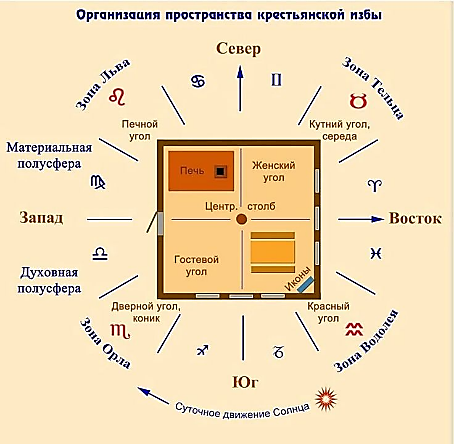 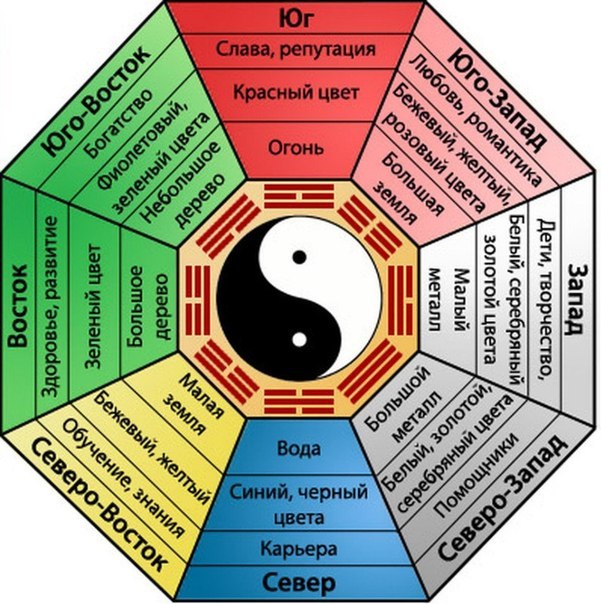 Можно заметить некоторое сходство с организацией пространства в славянской избе: главный вход в древней культуре с юга, через высокое крыльцо, правда по истечении времени это стало не таким строгим правилом. Порог делался высоким, обязательно пристраивались просторные сени, а в самой избе – перегородки. Располагать двери на одной прямой тоже было нельзя. Воздушный поток должен был пройти в избу уже очищенным, заряженным. А что лучше его может зарядить и очистить, чем пучки травы, сушащиеся в сенях? Над дверью же славяне обязательно вешали оберег. Центр избы должен был быть свободен, его ничем не заставляли. 14Изба была условно поделена на две части: одна – материальная, а        вторая – духовная. Центром материального была печь, которая занимала почти четвертую часть избы. Ну а духовным центром являлся красный угол. Все важные зоны дома располагались в соответствии с «божественными» направлениями. Каждая сторона света соотносилась с каким-нибудь определённым божеством. Так, лучшим местом для окна и красного угла считалось восточное направление, т.к. оно связано с восходом солнца, богом Ярилой, а это жизнь, новые возможности. Интересно, что и кровати славяне устанавливали так, чтобы головой лежать на восток.Эта же восточная зона почиталась и китайцами. В традиции фэн-шуй она отвечает за гармонию, здоровье в семье, это и место для почитания предков.Сходство наблюдается и в делении дома на женскую и мужскую половины, и в значении орнаментов, оберегов, «удачливых» предметов.4.2. Наш дом сегодняА как же быть современному человеку, который живёт в среднестатистической квартире? Слышим ли мы «зов» наших предков? Возможно ли следовать традициям, исходя из малого? Конечно, возможно, да и есть это у нас, просто не все придают значение привычным вещам. Наверняка у многих над входной дверью или рядом с ней висит оберег. Это может быть дощечка со словами молитвы, даже в виде ключницы, или же иконка, или просто крестик. Есть в квартире и иконы, или памятные вещи, связанные с членами семьи. Обязательно на кухне много света, да и украшена она часто бывает ярко, примечательно. Подсознательно мы закрываем, сглаживаем углы в комнатах: украшаем их или ставим что-нибудь. Зонируем пространство комнат с помощью шкафов или мягкой мебели. А вот середина комнат чаще всего остается свободной. На окнах у нас обязательно занавески, шторы, на кухне салфетки, полотенца. Кто-то даже перепланировку делает, чтобы защититься от сквозняков.В социальном анкетировании приняли участие 12 взрослых и 36 учащихся 7-х и 11-х классов.Анкета Большинство респондентов ответили положительно на следующие вопросы: Вопрос №2 (На кухне есть украшения в славянском стиле (растительные мотивы, изображения животных): салфетки, прихватки, полотенца, доски, фигурки);Вопрос №3 (на праздник накрывают стол скатертью);Вопрос №5 (есть посуда, красиво расставленная на полках или развешанная на стене);Вопрос №6 (в квартире есть иконы);Вопрос №7 (есть квартире уголок с фотографиями);Вопрос №8-Б (углы загорожены мебелью, шторами, растениями, предметами декора).Мы делаем вывод, что подсознательно люди стремятся к традициям своих предков, что определяет их национальную принадлежность, общность.ЗАКЛЮЧЕНИЕОбращение к наследию предков, изучение их обрядов, фольклора, жизненного уклада помогает расширить границы знаний, которые являются основой любой нации. Вот почему так важна для нас история славян, чувство принадлежности к славянскому роду. Человек XXI века, несмотря на научный и технический прогресс, чувствует эту связь.  А что может быть интереснее и ближе бытовых тем, того, с чем мы сталкиваемся каждый день? Изба для русского человека – это не просто крыша над головой, но и целый мир, в котором сосредоточены счастье, благосостояние, любовь, духовность. Вот и появляются в дачных посёлках русские избы…Современные поэты тоже не обошли стороной тему русской избы.  Маргарита Капралова напечатала на российском литературном портале «Стихи.ру» своё стихотворение «Сказка». 19 Приведу из него отрывки:…Ты шагни через порогИ постой-ка тут чуток,Да получше оглядисьИ найди-ка красный угол,Трижды ты перекрестись.Вот хозяева встречают,В красный угол Вас сажают.А теперь и посмотри:Печка справа от двери.А напротив – лавка,Коник ли, кровать,Место для работы,Можно и поспать.--------------------------… Вот хозяйка у окна,Вечно занята она.«Бабий кут» иль «середа» -Тут идут ее года:То на прялке нить прядет,Есть готовит, что-то шьет,Вяжет, вышивает,Светец подправляет…----------------------------… Оглядитесь, сколько лавок!Всех их нам не перечесть.Если Вы устали очень,То на лавку можно сесть.Лавки крепятся к стене,Место есть тебе и мне.А скамеечку возьмешьИ к столу ты поднесешь…В современной литературе, художественной, публицистической, научной, наблюдается постоянный интерес к теме славянского быта. Вот и        в своей работе мы попытались раскрыть значимость жилища в жизни славян, опираясь на русское народное творчество и национальную литературу, описание традиций и обрядов. Не зря мы, даже порою неосознанно, из поколения в поколение повторяем прописные истины наших предков. Эту связь прервать невозможно, ведь она и есть историческая память. Вот поэтому так и тянется рука украсить каким-нибудь славянским мотивом целую комнату или уголок нашего жилья. Поэтому сегодня так популярен этнографический туризм, ведь в поездках люди знакомятся с народными обычаями и ремеслами, бытом и традициями, с национальной историей и творчеством. Этим духовным единением и определяется целостность нации.Список используемых источниковАзадовский К.М. Жизнь Николая Клюева: докум. повествование.                  К. Азадовский. – СПб. : Изд-во журн. «Звезда», 2002. – 368 с.Бунин И.А. Тёмные аллеи. АСТ, 2021. – 352 с. Даль В.И. Толковый словарь живого великорусского языка. В 4 т. М., «Цитадель», 1998. – 704 с.Дементьев В. В. Олонецкий ведун: Н. Клюев // Исповедь земли : слово о российской поэзии / В. Дементьев. – Москва, 1980. – С. 37-85Есенин С.А. Стихотворения и поэмы. М., «Советская Россия»,    1990. – 640 с.Жуков В.П. Русские пословицы и поговорки. – Москва, 2000. – 535 с.Клюев Н. Стихотворения и поэмы. - Л.: Советский писатель, 1977. – 214 с. Крылов Г.А. Этимологический словарь. СПб.: ООО «Полиграфуслуги», 2005. – 192 с.Лаврентьева Л.С., Смирнова Ю.И. Культура русского народа. Обычаи, обряды, занятия, фольклор. Санкт- Петербург, «ПАРИТЕТ», 2005. – 448 с.Немцев В.И. Философия Русской избы. Монография. – Самара, 2020. –   207 с.Пушкин А.С. Собрание сочинений. М., «Художественная литература», 1985, – 230 с.Толстой Л.Н. Собрание сочинений. М., «Молодая гвардия», 1978, – 358 с.Тургенев И.С. Сборник произведений. М., «Правда», 1982, – 125 с.Фад Роман. Аура дома. ISBN: 978-5-699-79190-3. Эксмо, 2015. – 208 с.Фасмер М. Этимологический словарь русского языка. Под ред.                   Б.А. Ларина. М., 1986–1987. – 2949 с.Шангина И.И. (научный редактор). Русская изба. Иллюстрированная энциклопедия. Санкт-Петербург, «Искусство – СПБ», 1999. – 229 с.Электронные источникиВикипедия. Фэншуй. Электронный ресурс – Режим доступа:  https://ru.wikipedia.org/wiki/ (дата обращения 05.01.2022) Виртуальный музей резных наличников. ivan_hafizov. Электронный ресурс – Режим доступа: http://nalichniki.com/nalichniki-pricheliny-polotenca-i-podzory-a-eshhyo/ (дата обращения 18.01.2022)Капралова Маргарита. Электронный ресурс – Режим доступа:  https://stihi.ru/avtor/marita6 (дата обращения 08.01.2022)Пенегина Ю. Что означали орнаменты на стенах русской избы. Электронный ресурс – Режим доступа:  https://cyrillitsa.ru/tradition/79760-chto-oznachali-ornamenty-na-stenakh-russ.html (дата обращения 10.01.2022)Путеводитель по русским ремёслам. CC BY-SA 4.0. Электронный ресурс – Режим доступа: https://russianarts.online/190266-zybka/ (дата обращения 08.01.2022) Введение …………………………………………………...2Основная часть1Пословица ведется, как изба веником метётся.Этимология слова …………………………………………32Двор, что город, изба, что терем. Тайны строительства …42.1. Без четырех углов изба не рубится ………………….42.2. Рождество избы ……………………………………….63Там, где порядок царит, там и счастье гостит ……………123.1. На что и клад, когда в семье лад ………………………123.2. Дом вести — не лапоть плести ……………………….144Славянский фэн-шуй, или о чём говорят стихии…………184.1 Фэн-шуй и Родолад …………………………………...184.2. Наш дом сегодня ……………………………………….20Заключение ………………………………………………...23Список используемых источников ………………………18ВопросыДаНетЕсть ли у вас в прихожей или на входной двери подковка, крестик или табличка с молитвой?Дети: 9Взрослые: 7Итого: 16Дети: 27Взрослые: 5Итого: 32Есть ли на вашей кухне украшения в славянском стиле (растительные мотивы, изображения животных): салфетки, прихватки, полотенца, доски, фигурки?Дети: 28Взрослые: 10Итого: 38Дети: 8Взрослые: 2Итого: 10Накрываете ли вы на праздник стол скатертью?Дети: 29Взрослые: 12Итого: 41Дети: 7Взрослые: 0Итого: 7Есть ли в вашей квартире букеты из сухих трав, колосков?Дети: 7Взрослые: 6Итого: 13Дети: 25Взрослые: 6Итого: 31Есть ли посуда, красиво расставленная на полках или развешанная на стене?Дети: 17Взрослые: 11Итого: 28Дети: 19Взрослые: 1Итого: 20Есть ли в вашей квартире иконы? Дети: 26Взрослые: 9Итого: 35Дети: 9Взрослые: 3Итого: 12Есть ли в вашей квартире уголок с фотографиями?Дети: 21Взрослые: 7Итого: 28Дети: 15Взрослые: 5Итого: 20Как оформлены в вашей квартире углы (выберите ответ):А) оставлены пустыми; --------------------------------------------------дети: 10; взрослые: 2Итого: 12Б) загорожены мебелью, шторами, растениями, предметами декора--дети 26; взрослые 10Итого: 36Как оформлены в вашей квартире углы (выберите ответ):А) оставлены пустыми; --------------------------------------------------дети: 10; взрослые: 2Итого: 12Б) загорожены мебелью, шторами, растениями, предметами декора--дети 26; взрослые 10Итого: 36Как оформлены в вашей квартире углы (выберите ответ):А) оставлены пустыми; --------------------------------------------------дети: 10; взрослые: 2Итого: 12Б) загорожены мебелью, шторами, растениями, предметами декора--дети 26; взрослые 10Итого: 36Видны ли с порога квартиры спальные места?Дети: 10Взрослые: 1Итого: 11Дети: 26Взрослые: 11Итого: 37Есть ли в комнатах деление на зоны с помощью мебели или других средств?Дети: 12Взрослые: 4Итого: 16Дети: 24Взрослые: 8Итого: 32